IntroductionHealth and safety is an integral part of all activities at the University of Lethbridge. Part 2 of the Alberta OH&S Code requires that hazards be controlled so that workplace injuries can be prevented.  A hazard is defined as a situation, condition or thing that may be dangerous to the safety or health of workers.  Identified hazards must be evaluated to determine effective controls that will eliminate or reduce the risk to as low as reasonably achievable. This must be documented in a Hazard Assessment Report (HA) which identifies workplace hazards and the methods used to control or eliminate the hazards.Laboratory Hazard AssessmentsEach Laboratory Principal Investigator (PI) is required to ensure that a laboratory HA is completed for all work within their area of responsibility and that the HA is communicated. The PI should also ensure that the workers under their direction are involved in the hazard assessment process. PIs are also required to ensure the HA is reviewed and updated post incident or when changes to the operation are implemented (i.e. new equipment or a process is introduced to the work area).Please refer to the Hazard Management element of the University of Lethbridge Environment, Health & Safety Management System (EHSMS) for instructions on how to conduct a hazard assessment. A sample hazard assessment with typical laboratory tasks, associated hazards and recommended controls is provided below.  Note that this does not contain an exhaustive list of hazards or controls.  The risk assessment section has been left blank and needs to be completed. Use the sample hazard assessment as a guide and add or delete hazards and controls as appropriate.  Each hazard assessment must be conducted based upon the specific work to be done.  Contact Safety Services for assistance with completion of hazard assessments and for guidance on any safety related issues.The following is to be used as a guide for identifying laboratory hazards (this is not an exhaustive list of hazards). Principal Investigators will need to identify the hazards for their specific lab activities. (When describing the controls to reduce the risk associated with each hazard the above hierarchy must be followed, with personal protective equipment as the last means of control)By signing this form, you acknowledge that you understand the hazards and associated controls:Supervisor’s Name                                                   Supervisor’s SignatureJob/Position/Work Type:Location of Work:Date: Assessment completed by:Assessment completed by:Reviewed/Revised:Assessment completed by:Assessment completed by:Reviewed/Revised:Activity/Task(List all tasks and activities of the job/work)Description ofHazardNote: There may be more than one hazard associated with an activity or task.Likelihood (L)Severity (S)Risk Total = (L*S)Rating (High, Moderate, Low)Hierarchy of Hazard Controls (OHS Code 2009, Part 2 section 9)Elimination/Substitution (E/S) if this not an option the following hierarchy of controls is to be followed:Engineering Controls (EC) Administrative Controls (AC)Personal Protective Equipment (PPE) 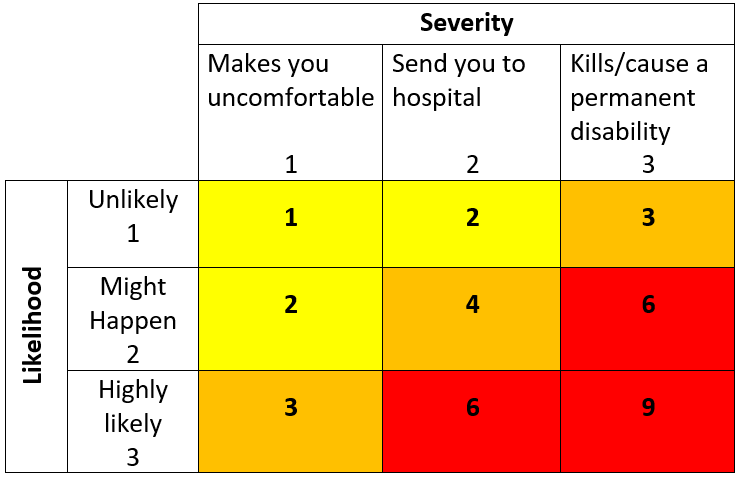 Working Alone• Lack of communication• IsolationEC: telephone; cell phoneAC: training, organizing and planning work, rotation of workers, UofL working alone procedure and login system; check in/out procedure                                                           EC: telephone; cell phoneAC: training, organizing and planning work, rotation of workers, UofL working alone procedure and login system; check in/out procedure                                                           Working with chemicalsGeneral hazards• Inhalation of vapours and dusts; contact with skin or eyes• Incompatibility reactions• Chronic exposure (irritation, allergic reaction) (e.g. animal procedures/drug injection, perfusions, tissue preparation)EC: fume hoods for use and handling of volatile and toxic chemicals, scavengers and exhaust arms; proper carts, transport buckets/secondary containmentAC: substitution of a less toxic product if possible, training of personnel (WHMIS training, anesthetic machine procedure), MSDS, organizing and planning work, working as  required by UofL Lab Safety Manual, spill and waste disposal procedures; access to emergency shower and eyewash station; inventory controlPPE: safety glasses, lab coats, gloves, fit-tested respiratorsEC: fume hoods for use and handling of volatile and toxic chemicals, scavengers and exhaust arms; proper carts, transport buckets/secondary containmentAC: substitution of a less toxic product if possible, training of personnel (WHMIS training, anesthetic machine procedure), MSDS, organizing and planning work, working as  required by UofL Lab Safety Manual, spill and waste disposal procedures; access to emergency shower and eyewash station; inventory controlPPE: safety glasses, lab coats, gloves, fit-tested respiratorsWorking with Compressed Gases  • High pressure• Poisonous• Flammable• Oxidizer EC: stored upright and secured to wall or bench top; transport carts designed for task, vented storage cabinet, gas detection & associated systems (as required); regulator and tubing appropriate/compatible for gasAC: safe work procedures, leak testing connections (with SNOOP or soap solution), training, WHMIS, MSDSPPE: Safety glasses EC: stored upright and secured to wall or bench top; transport carts designed for task, vented storage cabinet, gas detection & associated systems (as required); regulator and tubing appropriate/compatible for gasAC: safe work procedures, leak testing connections (with SNOOP or soap solution), training, WHMIS, MSDSPPE: Safety glassesWorking with Flammable and Combustible materials• Exposure• Burns • Fire• Explosion(e.g. ethanol, isopentane, isopropanol) EC: fume hoods, local exhaust ventilation systems; flammable storage cabinets; appropriate storage containers; do not store with oxidizers; proper carts, transport buckets/ secondary containmentAC: access to fire extinguisher, fire extinguisher training, training, WHMIS, MSDS; working as required by UofL Lab Safety Manual, spill and waste disposal proceduresPPE: chemical resistant gloves, lab coat, safety glasses EC: fume hoods, local exhaust ventilation systems; flammable storage cabinets; appropriate storage containers; do not store with oxidizers; proper carts, transport buckets/ secondary containmentAC: access to fire extinguisher, fire extinguisher training, training, WHMIS, MSDS; working as required by UofL Lab Safety Manual, spill and waste disposal proceduresPPE: chemical resistant gloves, lab coat, safety glassesWorking with Pyrophoric and/or Water Reactive materials• Uncontrolled reaction• burns • Fire(e.g. sodium metal, tert-butyllithium)EC: inert atmosphere glove box; fume hood; appropriate storage cabinets; proper carts, transport buckets/ secondary containmentAC: safe work procedures, SOPs, working as  required by UofL Lab Safety Manual, spill and waste disposal procedures; access to flammable metal extinguisherPPE: chemical and fire resistant gloves/lab coat; safety glassesEC: inert atmosphere glove box; fume hood; appropriate storage cabinets; proper carts, transport buckets/ secondary containmentAC: safe work procedures, SOPs, working as  required by UofL Lab Safety Manual, spill and waste disposal procedures; access to flammable metal extinguisherPPE: chemical and fire resistant gloves/lab coat; safety glassesWorking with Oxidizers• Fire• ExplosionEC: segregated storage (do not store with flammables) AC: training, WHMIS, MSDS; working as required by UofL Lab Safety Manual, spill and waste disposal proceduresPPE: safety glasses, lab coats, glovesEC: segregated storage (do not store with flammables) AC: training, WHMIS, MSDS; working as required by UofL Lab Safety Manual, spill and waste disposal proceduresPPE: safety glasses, lab coats, glovesWorking with Toxic/Poisonous materials causing immediate and serious toxic effects • Skin, eye, lung irritation• aspiration• Neurotoxins• Systemic poisons• CNS depressantsEC: fume hoods, local exhaust ventilation systems;  glove box manipulations; locked storage AC: SOPs, training, WHMIS MSDS;  working as required by UofL Lab Safety Manual, spill and waste disposal proceduresPPE: safety glasses, goggles, lab coats, aprons, chemical resistant gloves, face shield, sleeve covers, fit-tested respiratorEC: fume hoods, local exhaust ventilation systems;  glove box manipulations; locked storage AC: SOPs, training, WHMIS MSDS;  working as required by UofL Lab Safety Manual, spill and waste disposal proceduresPPE: safety glasses, goggles, lab coats, aprons, chemical resistant gloves, face shield, sleeve covers, fit-tested respiratorWorking with Toxic materials causing other toxic effects • Carcinogens• Mutagens• teratogens• irritants• sensitizersEC: fume hoods, local exhaust ventilation systems glove box manipulations; locked storage for carcinogens, teratogens, mutagensAC: SOPs, training, WHMIS MSDS; working as required by UofL Lab Safety Manual, spill and waste disposal proceduresPPE: safety glasses, goggles, lab coats, aprons, chemical resistant gloves, face shield, sleeve covers, fit-tested respiratorEC: fume hoods, local exhaust ventilation systems glove box manipulations; locked storage for carcinogens, teratogens, mutagensAC: SOPs, training, WHMIS MSDS; working as required by UofL Lab Safety Manual, spill and waste disposal proceduresPPE: safety glasses, goggles, lab coats, aprons, chemical resistant gloves, face shield, sleeve covers, fit-tested respiratorWorking with Biological material• cultures (irritants, allergies)• recombinant DNA/RNA (use and disposal)EC: certified Biosafety Cabinets (BSC), autoclave; AC: SOPs; U of L GMLP; WHMIS, PSDS; spill and waste disposal procedures; use of disinfectants; access to emergency shower and eyewash stationPPE: lab coats, safety glasses, gloves, fit-tested N-95 respiratorEC: certified Biosafety Cabinets (BSC), autoclave; AC: SOPs; U of L GMLP; WHMIS, PSDS; spill and waste disposal procedures; use of disinfectants; access to emergency shower and eyewash stationPPE: lab coats, safety glasses, gloves, fit-tested N-95 respiratorWorking with Biohazardous/infectious materials• Viral Vectors• Pathogens (bacterial, fungal, viral)• Toxins• Cell lines• Human Blood and Bodily FluidsEC: certified Biosafety Cabinets (BSC), aerosol proof devices, HEPA Filtration, effluent decontamination system; autoclave; proper carts, transport buckets/ secondary containment; locked storage and facilityAC: authorized access only; SOPs; generic Biosafety training and job specific training; WHMIS, PSDS; UofL Biosafety Program and Biosafety Committee approval; working as required by UofL Biosafety manual, spill and waste disposal procedures; signage and labelling; use of disinfectants; access to emergency shower and eyewash stationPPE: lab coats, gowns, gloves, sleeve covers, aprons, fit-tested N-95 respiratorEC: certified Biosafety Cabinets (BSC), aerosol proof devices, HEPA Filtration, effluent decontamination system; autoclave; proper carts, transport buckets/ secondary containment; locked storage and facilityAC: authorized access only; SOPs; generic Biosafety training and job specific training; WHMIS, PSDS; UofL Biosafety Program and Biosafety Committee approval; working as required by UofL Biosafety manual, spill and waste disposal procedures; signage and labelling; use of disinfectants; access to emergency shower and eyewash stationPPE: lab coats, gowns, gloves, sleeve covers, aprons, fit-tested N-95 respirator• Human Blood and Bodily FluidsEC: certified Biosafety Cabinets (BSC), aerosol proof devices, HEPA Filtration, autoclave; proper carts, transport buckets/ secondary containment; locked storage and facilityAC: SOPs; generic Universal Precautions, job specific training; WHMIS, PSDS; UofL Biosafety Program and Biosafety Committee approval; working as required by UofL Biosafety manual, spill and waste disposal procedures; signage and labelling; use of disinfectants; access to emergency shower and eyewash stationPPE: lab coats, gowns, gloves, sleeve covers, aprons, fit-tested N-95 respiratorEC: certified Biosafety Cabinets (BSC), aerosol proof devices, HEPA Filtration, autoclave; proper carts, transport buckets/ secondary containment; locked storage and facilityAC: SOPs; generic Universal Precautions, job specific training; WHMIS, PSDS; UofL Biosafety Program and Biosafety Committee approval; working as required by UofL Biosafety manual, spill and waste disposal procedures; signage and labelling; use of disinfectants; access to emergency shower and eyewash stationPPE: lab coats, gowns, gloves, sleeve covers, aprons, fit-tested N-95 respiratorWorking with Corrosives• Contact with eyes and skin• Inhalation(e.g. acids/bases)EC: fume hoods and/or local exhaust ventilation; vented corrosive storage cabinets; proper carts, transport buckets/ secondary containmentAC: training; working as required by UofL Lab Safety Manual, spill and waste disposal procedures; access to emergency shower and eyewash stationPPE: goggles, face shield, chemical resistant apron, gloves, safety glassesEC: fume hoods and/or local exhaust ventilation; vented corrosive storage cabinets; proper carts, transport buckets/ secondary containmentAC: training; working as required by UofL Lab Safety Manual, spill and waste disposal procedures; access to emergency shower and eyewash stationPPE: goggles, face shield, chemical resistant apron, gloves, safety glassesWorking with Dangerously Reactive Materials• May react vigorously with water and release a toxic gas• may be impact/shock sensitive or prone to polymerizatione.g. picric acidEC: Fume hoods, local exhaust ventilation systems glove box manipulations; locked storage; proper carts, transport buckets/ secondary containmentAC: SOPs, training, WHMIS MSDS;  working as required by UofL Lab Safety Manual, spill and waste disposal proceduresPPE: safety glasses, goggles, lab coats, aprons, chemical resistant gloves, face shieldEC: Fume hoods, local exhaust ventilation systems glove box manipulations; locked storage; proper carts, transport buckets/ secondary containmentAC: SOPs, training, WHMIS MSDS;  working as required by UofL Lab Safety Manual, spill and waste disposal proceduresPPE: safety glasses, goggles, lab coats, aprons, chemical resistant gloves, face shieldWorking with Cryogenic Liquids or Dry Ice• Tissue damage (cryo burn)• AsphyxiationEC: Adequate general exhaust; gas detection & associated systemsAC: SOPs; working as  required by UofL Lab Safety Manual, spill and waste disposal procedures; access to emergency shower and eyewash stationPPE: safety glasses, face shield, cryo glovesEC: Adequate general exhaust; gas detection & associated systemsAC: SOPs; working as  required by UofL Lab Safety Manual, spill and waste disposal procedures; access to emergency shower and eyewash stationPPE: safety glasses, face shield, cryo glovesWorking with sharps• needle stick injury, cuts, broken glass, razor blades (animal procedures/drug injection, perfusions, tissue preparation, microcopy)EC: sharps disposal container; shielded needles (as appropriate); broken glass container, tools for handling of sharp materials/equipmentAC: training, organizing and planning work, SOPs, access to first aid kitPPE: glovesEC: sharps disposal container; shielded needles (as appropriate); broken glass container, tools for handling of sharp materials/equipmentAC: training, organizing and planning work, SOPs, access to first aid kitPPE: glovesAnimal handling • Scratches• Bites• allergic reactionsEC: design of the workplace (ventilated rooms), tubs for transporting animalsAC: policies and procedures, SOPs, animal handling training, organizing and planning work, safety plan and habituation of animalsPPE: gloves, fit-tested N-95 respirators (as required for individuals with allergies), lab coatsEC: design of the workplace (ventilated rooms), tubs for transporting animalsAC: policies and procedures, SOPs, animal handling training, organizing and planning work, safety plan and habituation of animalsPPE: gloves, fit-tested N-95 respirators (as required for individuals with allergies), lab coatsWorking with electrical equip• electrical shock• burnsEC: engineered design of equipment; properly groundedAC: SOPs, trainingEC: engineered design of equipment; properly groundedAC: SOPs, trainingSlips, trips and falls• poor housekeeping• wet floors• use of electrical cordsEC: anti-slip floor grip stripsAC: policies and procedures (maintenance of room and floors), training, ensure prompt cleanup of spills; keep electrical cords out of aisles/walkways; safety covers for electrical/extension cordsPPE: rubber soled shoesEC: anti-slip floor grip stripsAC: policies and procedures (maintenance of room and floors), training, ensure prompt cleanup of spills; keep electrical cords out of aisles/walkways; safety covers for electrical/extension cordsPPE: rubber soled shoesWorking with controlled drugs•exposure, skin and eye contact, injectionEC: fume hoods; locked storageAC: use, storage, and disposal as per Health Canada requirement; training, SOPs, WHMIS training, MSDSPPE: gloves, lab coat, safety glassesEC: fume hoods; locked storageAC: use, storage, and disposal as per Health Canada requirement; training, SOPs, WHMIS training, MSDSPPE: gloves, lab coat, safety glassesMRI• magnetic fieldEC: signage, barricades, gauss lines marked on floor; locked facilityAC: controlled key access; authorized access only; training and orientation; only non-ferrous equipment/tools allowed in MRI lab; supervision by MRI ScientistEC: signage, barricades, gauss lines marked on floor; locked facilityAC: controlled key access; authorized access only; training and orientation; only non-ferrous equipment/tools allowed in MRI lab; supervision by MRI ScientistMRI• Asphyxiation/Cryogen Quench• Cryogen burns/Normal Cryogen Boil-offEC: quench pipe; ventilation system; oxygen sensors and alarm system; flow meters on cryogen exit portsAC: emergency response procedure; training, records/log bookPPE: lab coat, cryo gloves and safety glasses/face shieldEC: quench pipe; ventilation system; oxygen sensors and alarm system; flow meters on cryogen exit portsAC: emergency response procedure; training, records/log bookPPE: lab coat, cryo gloves and safety glasses/face shieldWorking with Radioisotopes• Radiation exposureEC: shielding, barricades; locked storage and facilityAC: authorized access only; generic and job specific Radiation Safety training; UofL Radiation Safety Program and Radiation Safety Committee approval; spill and waste disposal procedures; SOPs, signage and labelling; dosimetry program; inventory and contamination survey requirementsPPE: safety glasses, lab coats, glovesEC: shielding, barricades; locked storage and facilityAC: authorized access only; generic and job specific Radiation Safety training; UofL Radiation Safety Program and Radiation Safety Committee approval; spill and waste disposal procedures; SOPs, signage and labelling; dosimetry program; inventory and contamination survey requirementsPPE: safety glasses, lab coats, glovesWorking with Lasers• Skin injuries• Eye injuriesEC: engineered design, safety interlocks, enclosures, barriers, protective housing; locked facilityAC: authorized access only; SOPs, UofL Radiation Safety Program and Radiation Safety Committee approval, generic and job specific laser safety training; laser safety manual; signage and labelling; determination of nominal hazard zone (NHZ)PPE: Laser safety eyewear rated for correct optical density and  wavelength, lab coats, glovesEC: engineered design, safety interlocks, enclosures, barriers, protective housing; locked facilityAC: authorized access only; SOPs, UofL Radiation Safety Program and Radiation Safety Committee approval, generic and job specific laser safety training; laser safety manual; signage and labelling; determination of nominal hazard zone (NHZ)PPE: Laser safety eyewear rated for correct optical density and  wavelength, lab coats, glovesWorking with LEDs• Exposure to extremely bright light sourceEC: engineered design, safety interlocksAC: SOPs, trainingPPE: protective eyewear required if not used in beam enclosed systemEC: engineered design, safety interlocksAC: SOPs, trainingPPE: protective eyewear required if not used in beam enclosed systemWorking with X-ray emitting equipment• X-ray radiation exposure(e.g. Faxitron and Torr x-ray cabinets)EC: engineered design, safety interlocks, lead shieldingAC: SOPs; generic and job specific x-ray safety training; dosimetry program; UofL Radiation Safety Program and Radiation Safety Committee approvalPPE: lead shielded apronEC: engineered design, safety interlocks, lead shieldingAC: SOPs; generic and job specific x-ray safety training; dosimetry program; UofL Radiation Safety Program and Radiation Safety Committee approvalPPE: lead shielded apronWorking with heat/flames• Burns• Fire (e.g. hot plates, Bunsen burners)EC: engineered design, safety interlocks; tongs; thermal protectors for bench topsAC: training; UofL Lab Safety Manual; ensure no flammable/combustible materials near sources of heat/flame; never leave hot plates and Bunsen burners unattendedPPE: thermal gloves for handling hot itemsEC: engineered design, safety interlocks; tongs; thermal protectors for bench topsAC: training; UofL Lab Safety Manual; ensure no flammable/combustible materials near sources of heat/flame; never leave hot plates and Bunsen burners unattendedPPE: thermal gloves for handling hot itemsTravel-International•Transportation• Security• health risksAC: Attend a Pre Departure travel risk orientation; adhere to U of L travel procedure/documentation; U of L driver agreement; review country specific travel reports and advisories (DFAIT); investigate local customs and laws; awareness of seasonal weather patterns; vaccinations and awareness of associated health risks; emergency contact cards; check in procedure.AC: Attend a Pre Departure travel risk orientation; adhere to U of L travel procedure/documentation; U of L driver agreement; review country specific travel reports and advisories (DFAIT); investigate local customs and laws; awareness of seasonal weather patterns; vaccinations and awareness of associated health risks; emergency contact cards; check in procedure.Travel-Domestic• ground transportation• weather AC: University Driver Agreement; Use of Personal Vehicle for University Business Procedure; Vehicle Rental Guidelines; use properly maintained vehicles; practice defensive driving; observe all traffic laws; be aware of weather advisories; emergency contacts; check in procedure.AC: University Driver Agreement; Use of Personal Vehicle for University Business Procedure; Vehicle Rental Guidelines; use properly maintained vehicles; practice defensive driving; observe all traffic laws; be aware of weather advisories; emergency contacts; check in procedure.Worker NameSignatureDate